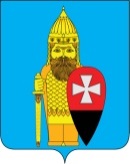 СОВЕТ ДЕПУТАТОВ ПОСЕЛЕНИЯ ВОРОНОВСКОЕ В ГОРОДЕ МОСКВЕРЕШЕНИЕ 25 апреля 2018 года № 04/06О внесении изменений в решение Совета депутатов поселения Вороновское от 29.11.2017 года № 08/10 «Об утверждении предельных расценок на работы по содержанию и текущему ремонту дворовых территорий, объектов благоустройства и озеленения поселения Вороновское»   В соответствии с постановлением Правительства Москвы от 09 ноября1999 года № 1018 «Об утверждении Правил санитарного содержания территорий, организации уборки и обеспечения чистоты и порядка в городе Москве», распоряжением Департамента жилищно-коммунального  хозяйства и благоустройства города Москвы от 04 августа 2014 года № 05-14-236/4 «Об утверждении Регламента и Технологических карт на работы по содержанию и текущему ремонту дворовых территорий», распоряжением Департамента экономической политики и развития города Москвы от 06 октября 2016 года № 31-Р «О признании утратившими силу распоряжений Департамента экономической политики и развития города Москвы», в целях улучшения организации работы по содержанию и текущему ремонту дворовых территорий, объектов благоустройства и озеленения поселения Вороновское, принимая во внимание допущенные технические опечатки в приложении №2  решения Совета депутатов от 29.11.2017 г. № 08/10«Об утверждении предельных расценок на работы по содержанию и текущему ремонту дворовых территорий, объектов благоустройства и озеленения поселения Вороновское»; Совет депутатов поселения Вороновское решил: 	  1. В решение Совета депутатов поселения Вороновское от 29 ноября 2017 года № 08/10 «Об утверждении предельных расценок на работы по содержанию и текущему ремонту дворовых территорий, объектов благоустройства и озеленения поселения Вороновское» внести следующие изменения:   1.1. Приложение 2 к решению изложить в новой редакции (приложение к настоящему решению).   2. Настоящее решение вступает в силу с 01 января 2018 года.   3. Опубликовать настоящее решение в бюллетене «Московский муниципальный вестник» и разместить на официальном сайте администрации поселения Вороновское в информационно-телекоммуникационной сети «Интернет».    4. Контроль за исполнением настоящего решения возложить на Главу поселения Вороновское Исаева М.К. Главапоселения Вороновское                                                                              М.К. ИсаевПриложениек решению Совета депутатовпоселения Вороновское от 25 апреля 2018 года № 04\06ПРЕДЕЛЬНЫЕ РАСЦЕНКИна выполнение работ по содержанию и текущему ремонту дворовых территорий, объектов благоустройства и озеленения в поселении Вороновское(без НДС)*Расценки без учета НДС»№ п/пНаименование работ (без учета уборки)Единица измеренияПредельная                                                  расценка,                                           руб. (без НДС)1234А. Содержание дворовых территорий, не включенных в установленном порядке в состав общего имущества многоквартирного домаА. Содержание дворовых территорий, не включенных в установленном порядке в состав общего имущества многоквартирного домаА. Содержание дворовых территорий, не включенных в установленном порядке в состав общего имущества многоквартирного домаА. Содержание дворовых территорий, не включенных в установленном порядке в состав общего имущества многоквартирного дома1Содержание деревянных малых архитектурных формшт.154,402Содержание металлических архитектурных форм и оборудованияшт.238,003Содержание ограждений (металлических, кирпичных, деревянных)п.м.113,244Содержание ограждения газоновп.м.22,905Содержание площадки для сушки бельяшт.357,186Содержание павильонов на контейнерных площадках (50% контейнерных площадок)шт.801,367Содержание дивана со спинкой ДП-6 (развернутая площадь скамьи - 5,3 кв. м) (50% от общего количества)шт.112,178Содержание скамьи без спинки СКК-2 (развернутая площадь скамьи 4,2 кв. м) (50% от общего количества)шт.88,899Содержание скамьи чугунной с деревянным сиденьем и спинкой С-ЧГ-15 (развернутая площадь скамьи - 4,2 кв.м)шт.181,6911Содержание металлической горки (площадь  металлической поверхности - 15,2 кв.м)шт.1 742,6812Содержание карусели
(4-местная с деревянными сиденьями, площадь металлической поверхности- 5,3 кв. м, площадь деревянной поверхности – 0,48 кв. м)шт.626,1713Содержание качели на деревянных стойках H 2.1 с гибкой подвеской (площадь металлической поверхности – 0,65 кв. м, площадь деревянной поверхности – 3,84 кв. м)шт.37,2114Содержание качалки на пружине (площадь деревянной поверхности – 1кв. м, площадь металлической поверхности – 0,15 кв. м)шт.47,1915Содержание качалки-балансира (площадь деревянной поверхности – 0,24 кв.м, площадь металлической поверхности – 2,15 кв.м)шт.132,3316Содержание песочницы 1,8 x 1,8 (площадь деревянной поверхности - 3,24 кв. м)шт.692,0417Содержание песочницы с грибком (площадь деревянной поверхности – 10,9 кв. м)шт.2328,1718Содержание шведской стенки металлической высотой 2,2 м (площадь металлической поверхности - 2,34 кв. м)шт.213,8319Содержание гимнастических брусьев (площадь   деревянной поверхности - 1,63 кв. м, площадь   металлической поверхности - 0,79 кв. м)шт.123,9220Содержание рукохода (площадь металлической поверхности – 1,94 кв. м)шт.177,2821Содержание стола для настольного  тенниса (площадь деревянной поверхности – 4,32 кв. м)шт.132,4522Содержание турника высотой 2,7 м (площадь металлической поверхности – 3,15 кв. м)шт.287,8523Содержание информационного стенда  (площадь металлической поверхности – 0,44 кв. м)шт.50,4524Уход за взрослыми деревьями (площадь питания 4 кв.м)100 шт.24224,9025Уход за кустарниками одиночными и в группах100 кустов3138,7425Уход за кустарниками в живых изгородях (5 кустов/м):Уход за кустарниками в живых изгородях (5 кустов/м):Уход за кустарниками в живых изгородях (5 кустов/м):25.1Кустарников лиственных пород100 м2898,0926Уход за обыкновенными газонами  кв.м.10,3727Содержание цветников из цветков-однолетников с посадкой в грунткв.м.14 193,5428Уход за цветочными вазами (1х1х0,35м)10 ваз20571,0729Содержание урншт.36,03Б. Текущий ремонт дворовых территорий, не включенных в установленном порядке в состав общего имущества многоквартирного домаБ. Текущий ремонт дворовых территорий, не включенных в установленном порядке в состав общего имущества многоквартирного домаБ. Текущий ремонт дворовых территорий, не включенных в установленном порядке в состав общего имущества многоквартирного домаБ. Текущий ремонт дворовых территорий, не включенных в установленном порядке в состав общего имущества многоквартирного дома1Текущий ремонт а/б покрытия кв.м.24,632Текущий ремонт плиточных покрытийкв.м.4,983Текущий ремонт бортового камняп.м.28,504Текущий ремонт мягких покрытий из резиновой крошкикв.м.30,065Текущий ремонт деревянных малых архитектурных форм и оборудованияшт.95,026Текущий ремонт металлических архитектурных форм и оборудованияшт.141,747Текущий ремонт ограждений (металлических, кирпичных, деревянных)п.м.116,658Текущий ремонт ограждения газоновп.м.3,009Текущий ремонт дивана со спинкой ДП-6 (развернутая площадь скамьи - 5,3 кв. м) (50% от общего количества)шт.53,7810Текущий ремонт скамьи без спинки СКК-2 (развернутая площадь скамьи 4,2 кв. м) (50% от общего количества)шт.42,1611Текущий ремонт скамьи чугунной с деревянным сиденьем и спинкой С-ЧГ-15 (развернутая площадь скамьи - 4,2 кв. м)шт.211,6512Текущий ремонт металлической горки (площадь металлической поверхности-  15,2 кв. м)шт.109,1513Текущий ремонт карусели (4-местная с деревянными сиденьями, площадь металлической поверхности- 5,3 кв. м, площадь деревянной поверхности – 0,48 кв. м)шт.54,5014 Текущий ремонт качели на деревянных стойках H 2.1 с гибкой подвеской (площадь металлической поверхности – 0,65 кв. м, площадь деревянной поверхности – 3,84 кв. м)шт.15,1515Текущий ремонт качалки на пружине (площадь деревянной поверхности – 1кв.м, площадь металлической поверхности – 0,15 кв. м)шт.21,8016Текущий ремонт качалки-балансира (площадь деревянной поверхности – 0,24 кв. м, площадь металлической поверхности – 2,15 кв. м)шт.32,3517Текущий ремонт песочницы 1,8 x 1,8 (площадь деревянной поверхности - 3,24 кв. м)шт.25,1518Текущий ремонт песочницы с грибком (площадь деревянной поверхности – 10,9 кв. м)шт.40,6019Текущий ремонт шведской стенки металлической высотой 2,2 м (площадь металлической поверхности - 2,34 кв. м)шт.10,3420Текущий ремонт гимнастических брусьев (площадь   деревянной поверхности - 1,63 кв. м, площадь   металлической поверхности - 0,79 кв. м)шт.9,7421Текущий ремонт рукохода (площадь металлической поверхности – 1,94 кв. м)шт.11,6622Текущий ремонт стола для настольного  тенниса (площадь деревянной поверхности – 4,32 кв. м)шт.20,9323Текущий ремонт турника высотой 2,7 м (площадь металлической поверхности – 3,15 кв. м)шт.13,7124Текущий ремонт обыкновенных газонов  кв. м1 392,86